В регистр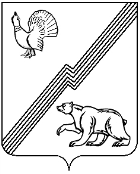 ДУМА ГОРОДА ЮГОРСКА	Ханты-Мансийского автономного округа-Югры	РЕШЕНИЕот 29 марта 2016 года                                                                                                                     № 25О Положении о проверке достоверности и полноты сведений, представляемых лицами, замещающими муниципальные должности, и соблюдения ограничений и запретов лицами, замещающими муниципальные должности в Думе города Югорска В соответствии с Федеральным законом от 25 декабря 2008 года
№ 273-ФЗ «О противодействии коррупции», постановлением Губернатора Ханты-Мансийского автономного округа – Югры от 14 апреля 2010 года № 71 «О Положении «О проверке достоверности и полноты сведений, представляемых гражданами, претендующими на замещение государственных должностей Ханты-Мансийского автономного
округа – Югры, и лицами, замещающими государственные должности Ханты-Мансийского автономного округа – Югры, и соблюдения ограничений лицами, замещающими государственные должности Ханты-Мансийского автономного округа - Югры», Уставом города Югорска,ДУМА ГОРОДА ЮГОРСКА РЕШИЛА:Утвердить Положение о  проверке достоверности и полноты сведений, представляемых лицами, замещающими муниципальные должности, и соблюдения ограничений и запретов лицами, замещающими муниципальные должности  в Думе города Югорска (приложение).2.	Настоящее решение вступает в силу после его официального опубликования в газете «Югорский вестник».Глава города Югорска                                                                                                    Р.З. Салахов«29» марта 2016 года(дата подписания)Приложениек  решению Думы города Югорскаот 29 марта 2016 года № 25Положение
о проверке достоверности и полноты сведений,
представляемых лицами, замещающими муниципальные должности, и соблюдения ограничений и запретов лицами, замещающими муниципальные должности в Думе города ЮгорскаНастоящее Положение определяет порядок осуществления проверки:достоверности и полноты сведений о доходах, об имуществе и обязательствах имущественного характера, представленных в соответствии с решением Думы города Югорска от 26 февраля 2016 года № 12 «О представлении лицами, замещающими муниципальные должности в Думе города Югорска, сведений о доходах, расходах, об имуществе и обязательствах имущественного характера» лицами, замещающими муниципальные должности в Думе города Югорска, (далее – лица, замещающие муниципальные должности), за отчетный период и за два года, предшествующих отчетному периоду;соблюдения лицами, замещающими муниципальные должности, в течение трех лет, предшествующих поступлению информации, явившейся основанием для осуществления проверки, предусмотренной настоящим подпунктом, ограничений и запретов, требований о предотвращении или урегулировании конфликта интересов, установленных Федеральным законом от 25 декабря 2008 года № 273-ФЗ «О противодействии коррупции», другими федеральными законами (далее – установленные ограничения).Проверка, предусмотренная пунктом 1 настоящего Положения (далее – проверка), осуществляется отделом организационного обеспечения и делопроизводства Думы города Югорска по решению Думы города Югорска. Решение принимается отдельно в отношении каждого лица, замещающего муниципальную должность, и оформляется в письменной форме.3.	Основанием для осуществления проверки, предусмотренной пунктом 1 настоящего Положения, является информация, представленная в письменном виде в установленном порядке:а)	правоохранительными органами, иными государственными органами, органами местного самоуправления и их должностными лицами;б)	должностным лицом отдела организационного обеспечения и делопроизводства Думы города Югорска, ответственными за работу по профилактике коррупционных и иных правонарушений;в)	постоянно действующими руководящими органами политических партий и зарегистрированных в соответствии с законом иных общероссийских общественных объединений, не являющихся политическими партиями;г)	Общественной палатой Ханты-Мансийского автономного округа – Югры;д)	общероссийскими средствами массовой информации.4.	Информация анонимного характера не является основанием для проверки.5.	Проверка осуществляется в срок, не превышающий 60 дней со дня принятия решения о ее проведении. Срок проверки может быть продлен до 90 дней по решению Думы города Югорска. 6.	При осуществлении проверки должностное лицо, организующее проверку, или уполномоченные им лица вправе:а)	проводить собеседование с лицом, замещающим муниципальную должность;б)	изучать представленные лицом, замещающим муниципальную должность, сведения о доходах, об имуществе и обязательствах имущественного характера и дополнительные материалы, которые приобщаются к материалам проверки;в)	получать от лица, замещающего муниципальную должность, пояснения по представленным им сведениям о доходах, об имуществе и обязательствах имущественного характера и материалам;г)	направлять в установленном порядке запросы (кроме запросов в кредитные организации, налоговые органы Российской Федерации и органы, осуществляющие государственную регистрацию прав на недвижимое имущество и сделок с ним) в органы прокуратуры, следственные органы Следственного комитета Российской Федерации, иные федеральные государственные органы, органы государственной власти автономного округа, территориальные органы федеральных государственных органов, органы местного самоуправления, на предприятия, в учреждения, организации и общественные объединения (далее – государственные органы и организации) об имеющихся у них сведениях: о доходах, об имуществе и обязательствах имущественного характера лица, замещающего муниципальную должность, его супруги (супруга) и несовершеннолетних детей; о соблюдении лицом, замещающим муниципальную должность, установленных ограничений и запретов;д)	наводить справки у физических лиц и получать от них информацию с их согласия;е)	осуществлять анализ сведений, представленных лицом, замещающим муниципальную должность, в соответствии с законодательством Российской Федерации о противодействии коррупции.7.	Запросы в кредитные организации, налоговые органы Российской Федерации и органы, осуществляющие государственную регистрацию прав на недвижимое имущество и сделок с ним, направляются в соответствии с пунктом 19 Указа Президента Российской Федерации от 2 апреля 2013 года № 309 «О мерах по реализации отдельных положений Федерального закона «О противодействии коррупции».8.	В запросе, предусмотренном подпунктом «г» пункта 6 настоящего Положения, указываются:а)	фамилия, имя, отчество руководителя государственного органа или организации, в которые направляется запрос;б)	муниципальный нормативный правовой акт, на основании которого направляется запрос;в)	фамилия, имя, отчество, дата и место рождения, место регистрации, жительства и (или) пребывания, должность и место работы (службы), вид и реквизиты документа, удостоверяющего личность, лица, замещающего муниципальную должность, его супруги (супруга) и несовершеннолетних детей, сведения о доходах, об имуществе и обязательствах имущественного характера которых проверяются, лица, замещающего муниципальную должность, в отношении которого имеются сведения о несоблюдении им установленных ограничений и запретов;г)	содержание и объем сведений, подлежащих проверке;д)	срок представления запрашиваемых сведений;е)	фамилия, инициалы и номер телефона специалиста, подготовившего запрос;ж)	идентификационный номер налогоплательщика (в случае направления запроса в налоговые органы Российской Федерации);з)	другие необходимые сведения.9.	Должностное лицо, организующее проверку, обеспечивает:а)	уведомление в письменной форме лица, замещающего муниципальную должность, о начале в отношении его проверки - в течение 2 рабочих дней со дня получения соответствующего решения;б)	проведение в случае обращения лица, замещающего муниципальную должность, беседы с ним, в ходе которой он должен быть проинформирован о том, какие сведения, представляемые им в соответствии с настоящим Положением, и соблюдение каких установленных ограничений и запретов подлежат проверке, - в течение 7 рабочих дней со дня получения обращения лица, замещающего муниципальную должность, а при наличии уважительной причины - в срок, согласованный с лицом, замещающим муниципальную должность.10.	По окончании проверки отдел организационного обеспечения и делопроизводства Думы города Югорска обязано ознакомить лицо, замещающее муниципальную должность, с результатами проверки с соблюдением законодательства Российской Федерации о государственной тайне.11.	Лицо, замещающее муниципальную должность, вправе:а)	давать пояснения в письменной форме в ходе проверки по вопросам, указанным в подпункте «б» пункта 9 настоящего Положения, по результатам проверки;б)	представлять дополнительные материалы и давать по ним пояснения в письменной форме;в)	обращаться в отдел организационного обеспечения и делопроизводства Думы города Югорска с подлежащим удовлетворению ходатайством о проведении с ним беседы по вопросам, указанным в пункте «б» пункта 9 настоящего Положения.12.	Пояснения, указанные в пункте 11 настоящего Положения, приобщаются к материалам проверки.13.	На период проведения проверки лицо, замещающее муниципальную должность, может быть отстранено от замещаемой должности на срок, не превышающий 60 дней со дня принятия решения о ее проведении. Указанный срок может быть продлен до 90 дней на основании решения Думы города Югорска о проведении проверки.На период отстранения лица, замещающего муниципальную должность на постоянной основе, от замещаемой должности денежное содержание по замещаемой им должности сохраняется.14.	Должностное лицо, организующее проверку, представляет
в Думу города Югорска, принявшему решение о проведении проверки, доклад о ее результатах.При этом в докладе должно содержаться одно из следующих предложений:а)	об отсутствии оснований о досрочном прекращении полномочий лица, замещающего муниципальную должность;б)	о представлении материалов проверки в Комиссию по противодействию коррупции при Думе города Югорска.15.	Отдел организационного обеспечения и делопроизводства Думы города Югорска предоставляют сведения о результатах проверки с письменного согласия Думы города Югорска, принявшему решение о ее проведении, с одновременным уведомлением об этом лица, замещающего муниципальную должность, в отношении которого проводилась проверка, правоохранительным и налоговым органам, постоянно действующим руководящим органам политических партий и зарегистрированных в соответствии с законом иных общероссийских общественных объединений, не являющихся политическими партиями, Общественной палате Ханты-Мансийского автономного округа – Югры, предоставившим информацию, явившуюся основанием для проведения проверки, с соблюдением законодательства Российской Федерации о персональных данных и государственной тайне.16.	Подлинники справок о доходах, расходах, об имуществе и обязательствах имущественного характера, поступивших в отдел организационного обеспечения и делопроизводства Думы города Югорска в соответствии с с решением Думы города Югорска от 26 февраля 2016 года № 12 «О представлении лицами, замещающими муниципальные должности в Думе города Югорска, сведений о доходах, расходах, об имуществе и обязательствах имущественного характера», по окончании календарного года приобщаются к делам.